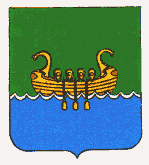 ДУМА АНДРЕАПОЛЬСКОГО МУНИЦИПАЛЬНОГО ОКРУГАТВЕРСКОЙ ОБЛАСТИР Е Ш Е Н И Еот 13.08.2020 г.                         г. Андреаполь                               №  151Об уточнении бюджета Муниципального образования Андреапольский муниципальный округТверской области на 2020 год и на плановый период 2021 и 2022 годов             Заслушав  и  обсудив доклад заместителя Главы администрации Андреапольского муниципального округа, заведующей финансовым отделом Веселовой С.Н. о внесении изменений и дополнений в решение Думы Андреапольского муниципального округа Тверской области № 56 от 19.12.2019 года «О бюджете Муниципального образования Андреапольский муниципальный округ Тверской области на 2020 год и на плановый период 2021 и 2022 годов»    Дума Андреапольского муниципального округа решила:	 	Внести в решение Думы Андреапольского муниципального округа Тверской области № 56 от 19.12.2019 года «О бюджете Муниципального образования Андреапольский муниципальный округ Тверской области на 2020 год и на плановый период 2021 и 2022 годов» следующие изменения:1. Утвердить  бюджет муниципального образования Андреапольский муниципальный округ Тверской области  на 2020 год по доходам в сумме 353 204 483 рубля 99 копеек и по расходам  в сумме 359 235 620 рублей 52 копейки, дефицит бюджета в сумме 6  031 136 рублей 53 копейки.2.  Приложение № 1 «Источники финансирования дефицита бюджета МО Андреапольский муниципальный округ Тверской области на 2020 год» изложить в  новой редакции согласно приложению № 1 к настоящему решению.3. Приложение  № 11  «Распределение бюджетных ассигнований бюджета Муниципального образования Андреапольский муниципальный округ Тверской области  по разделам и подразделам классификации расходов бюджетов Российской Федерации  на 2020 год» изложить в  новой редакции согласно приложению  № 2  к настоящему решению.4. Приложение  № 13  «Распределение бюджетных ассигнований  бюджета МО Андреапольский муниципальный округ Тверской области по разделам, подразделам, целевым статьям (муниципальным программам и непрограммным направлениям деятельности), группам  видов расходов классификации расходов бюджетов на 2020 год» изложить в  новой редакции согласно приложению  № 4 к настоящему решению.5.Приложение  № 15 «Ведомственная структура расходов бюджета МО Андреапольский муниципальный округ Тверской области по главным распорядителям бюджетных средств, разделам, подразделам, целевым статьям (муниципальным программам и непрограммным направлениям деятельности), группам и подгруппам видов расходов классификации расходов бюджетов на 2020 год» изложить в  новой редакции согласно приложению  № 3 к настоящему решению.	6. Приложение № 17 «Распределение бюджетных ассигнований бюджета МО Андреапольский муниципальный округ Тверской области по целевым статьям (муниципальным программам и непрограммным направлениям деятельности), группам видов расходов классификации расходов бюджетов на 2020 год» изложить в  новой редакции  согласно приложению № 5  к настоящему решению.Глава Андреапольского муниципальногоокруга								            Н.Н. БаранникПредседатель Думы Андреапольскогомуниципального округа					            В.Я. Стенин